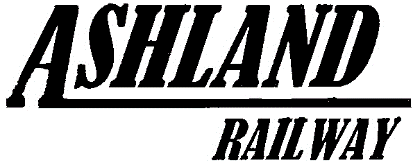 803 N. Main St. 44902Mansfield, OH  44901Phone 419-522-0110   Fax 419-522-6273March 11, 2019Public Utilities Commission of Ohio                                Docketing Division180 east Broad St.Columbus, Oh. 43215-3783Re:  19-267-RR-FEDPlease be advised that discussions with Ohio Edison have taken place, and have secured the necessary commitments to establish electric service at Piper Rd. (264970K).Thank you,S.M. PatsolicMgr. Training and Safety